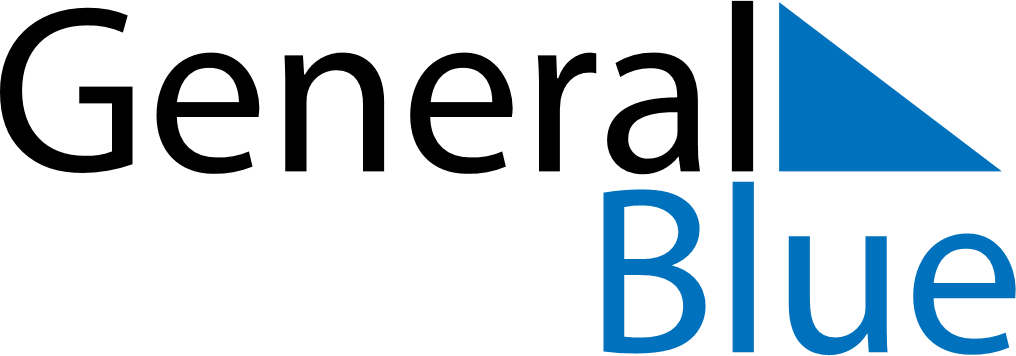 Daily Planner July 2, 2023 - July 8, 2023Daily Planner July 2, 2023 - July 8, 2023Daily Planner July 2, 2023 - July 8, 2023Daily Planner July 2, 2023 - July 8, 2023Daily Planner July 2, 2023 - July 8, 2023Daily Planner July 2, 2023 - July 8, 2023Daily Planner July 2, 2023 - July 8, 2023Daily Planner SundayJul 02MondayJul 03TuesdayJul 04WednesdayJul 05ThursdayJul 06 FridayJul 07 SaturdayJul 08MorningAfternoonEvening